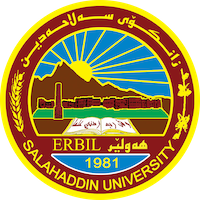 Academic Curriculum Vitae Personal Information: Awaz Kareem Rasul Hawez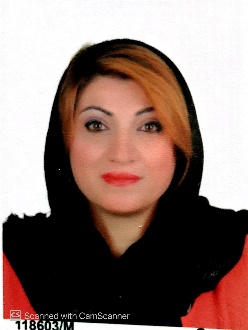 Full Name: Awaz Kareem RasulAcademic Title: Assistant prof Current address Department of Earth Science and Petroleum College of Sciences University of Salahaddin Kurdistan Region Erbil, Iraq Tel: + 964 (0) 7509004111       + 964 (0) 7504496509 E-mail: awaz.rasul@su.edu.krd            AwazKareemRasul@Gmail.com1- Personal Information: 1- Full Name: Dr. Awaz Kareem Rasul 2- Place and date of birth: Al-Koysinjaq/Iraq, 18/Jun/ 19703- Nationality: Iraqi-Kurdish 4- Sex and Marital Status: Female, married, 4 children 2- Education:Ph.D. in Hydrogeochemistry from Salahaddin University, Erbill, Iraq in 2013. Title of thesis (in English): “ HYDROCHEMISTRY AND GEOCHEMISTRY OF RECENT SEDIMENTS OF LESSER ZAB RIVER AND DOKAN RESERVOIR, KURDISTAN REGION – NE IRAQ“M.Sc. in Geochemistry from Salahaddin University, Erbill, Iraq in 2003. Title of thesis (in English): “Geochemistry study of recent sediments of Greater Zab River, Kurdistan Region- NE Iraq”.B. Sc. in Geology from Salahaddin University, Erbil, Iraq in 1992. 3- Languages: 1- English: Good 2- Arabic: Very good 3- Kurdish ; mother Employment:Worked as an assistant lecturer at the Salahaddin University/ College of Science in 1994.Ass. Lecturer of Geology and Soil Science, Department of Forestry and horticulture, College of Agriculture, Salahaddin University.. Ass. Lecturer of Geochemistry, Department of Environment, Salahaddin University. Ass. Lecturer of Geochemistry, Department of Geology, Salahaddin University.Lecturer of Hydrochemistry, Department of Earth Science and Petroleum, Salahaddin University.Lecturer of Geochemistry, Department of Earth Science and Petroleum, Salahaddin University.Lecturer of Mineral Exploration, Department of Earth Science and Petroleum, Salahaddin University.Lecturer of Mineral and Geochemistry, Department of Chemistry, Salahaddin University.Qualifications Teaching qualifications - Training Course of (Teaching), in Kurdistan Region, Ministry of Higher Education and Scientific Research, Salahaddin University. – Geochemistry Programs: SPSS- Microsoft Office – (Word, Excell and Powerpoint). - Rockworks - Nitro Pro 10 - LogPlot7 – Lab pro- ArcGIS (14.10.1) – AutoCADAny professional qualification - Hard worker, very good analytical and problem solver. - Very Good communication, presentation and meeting skills. - Self-motivated, learner and good team player.Research topics: Elemental and isotopic geochemistry of carbonate rocks from the PilaSpi Formation: implication for depositional environment;  Assessment of Heavy Metal Pollution in Clay Fraction of the River Sediments;  Hydrochemical Characteristics and Quality Assessment of Surface Water; Hydrochemistry and quality assessment of Reservoir.7- Professional Activities: Member of leading the Field Trip “Geology of north Iraq”; Kurdistan, Iraq. Leadind the Quality assurance committee of the department, and many seminars and workshops. 8- Research and publicationsAbdul-Karim S.K., Ahmed A.M., Rasul A.K., 2007. Geophysical and Mineralogical study of some deposits in Shiranish area, Northeast of Zakho city in Journal of Dohuk University  J. Dohuk Univ.,vol. 10, No. 2, pp 10-16.Rasul A.K., 2019. Hydrochemistry and quality assessment of Derbendikhan Reservoir, Kurdistan Region, Northeastern Iraq. Arabian Journal of Geosciences, Springer Berlin Heidelberg, vol. 12, no. 312, pp 1-14.Tobia F.H., & Al-Jaleel H. S., & Rasul A. k., 2020. Elemental and isotopic geochemistry of carbonate rocks from the Pila Spi Formation (Middle–Late Eocene), Kurdistan Region, Northern Iraq: implication for depositional environment. Arabian Journal of Geosciences, Springer 13:925. Rasul A.K., Al-Jaleel H. S., 2022. Assessment of Heavy Metal Pollution in Clay Fraction of the Euphrates River Sediments, AlQaim, Haditha Area, Western Desert Iraq. Iraqi Geological Journal, 55(1A), 139-157. Qader S. H., Rasul A. K., 2023. Hydrochemical Characteristics and Quality Assessment of Surface Water in Sidakan-Balakyan River, Kurdistan Region, NE, Iraq9- Conferences and courses attended1- Attended many local, regional, and international conferences. Workshop on Environmental Bioscience meeting at International University of Erbil, presented by the Staff of Department of Environment - College of Science, Page 4 of 4 Salahaddin University / April 24, 2018. Participated at Geoscience Application meeting at Salahaddin University, Workshops, 4-5 December 2018; College of Science, Department of Geology, ErbilIraq. Workshop on Air pollution in Kurdistan Region, presented by the Staff of Department of Environment held at the College of Science in Salahaddin University / 15th April, 2019. Workshop on Catalysis, Chemometrics and Renewable Energy, presented by the Staff of Department of Chemistry held at the College of Science in Salahaddin University / 24th -25th April, 2019. Second International Conference on College of Basic Education in Kurdistan Region, 27th - 28th April 2019. - Workshop on Health and Safety at Work for University Academics, presented by the Staff of Department of Chemistry held at the College of Science in coordination with the Directorate of Health and Safety in Salahaddin University / 29th -30th April, 2019. Participated at Electrical Resistivity Method as a trainer at Salahaddin University, 24 hours on Feb. 2020; College of Science, Department of Geology, Erbil-Iraq. ArcGIS 10.4 training from Salahaddin University, College of Science, Department of Geology, 2020. Dip and strike with ArcGIS and GMDE software in Salahaddin University, College of Science, Earth sciences and petroleum department for 4 days, September 2021. Petrophysical interpretation for petroleum formations training from 31.1.2022 to 1.2.2022 at Tikrit University. Waste water treatment methods in petroleum refining processes from 13- 14.12.2021 at Tikrit University.10- Professional memberships - Member in the Kurdistan Geological Society - Member in Kurdistan Teachers Union 11- Professional Social Network Accounts: - Researchgate: https://www.researchgate.net/profile/Awaz-Rasul- Linkedin: https://www.linkedin.com/in/awaz-kareem-871060137/- Google scholar: https://scholar.google.com/citations?view_op=list_works&hl=id&user=-a-YIOEAAAAJ - Academia.edu: https://academics.su.edu.krd/profile-admin/index.php?p=dashboard- ORCID: https: https://orcid.org/my-orcid?orcid=0009-0003-8741-2672